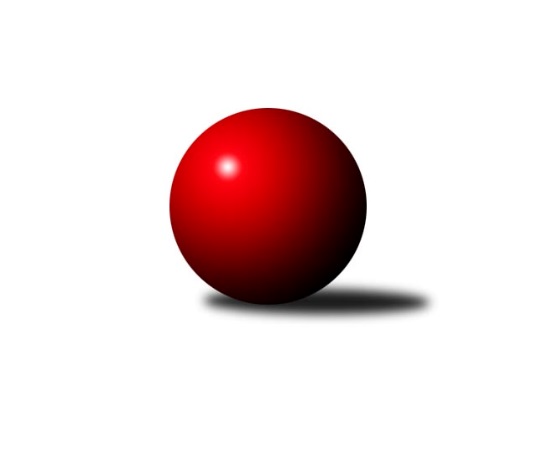 Č.7Ročník 2017/2018	10.6.2024 Zlínský krajský přebor 2017/2018Statistika 7. kolaTabulka družstev:		družstvo	záp	výh	rem	proh	skore	sety	průměr	body	plné	dorážka	chyby	1.	TJ Slavia Kroměříž	7	5	0	2	36.0 : 20.0 	(48.5 : 35.5)	2430	10	1718	712	42.7	2.	KK Camo Slavičín	7	4	2	1	34.0 : 22.0 	(47.0 : 37.0)	2502	10	1728	774	38.9	3.	TJ Gumárny Zubří	6	4	1	1	30.0 : 18.0 	(43.0 : 29.0)	2488	9	1741	747	39.3	4.	KC Zlín C	7	3	3	1	32.0 : 24.0 	(41.0 : 43.0)	2450	9	1728	721	47.9	5.	VKK Vsetín C	7	4	1	2	30.0 : 26.0 	(46.0 : 38.0)	2482	9	1721	761	39.1	6.	TJ Bojkovice Krons	6	4	0	2	28.5 : 19.5 	(36.5 : 35.5)	2567	8	1763	804	37	7.	VKK Vsetín B	6	4	0	2	23.0 : 25.0 	(31.5 : 40.5)	2536	8	1751	785	41.7	8.	Kuželkářský klub Kroměříž	7	3	1	3	32.0 : 24.0 	(47.5 : 36.5)	2508	7	1750	758	47	9.	TJ Kelč	7	3	0	4	27.5 : 28.5 	(44.0 : 40.0)	2452	6	1717	735	45.1	10.	TJ Valašské Meziříčí C	6	2	0	4	19.0 : 29.0 	(39.0 : 33.0)	2423	4	1692	731	52.2	11.	Sport centrum Bylnice	6	1	0	5	17.0 : 31.0 	(29.0 : 43.0)	2500	2	1732	768	35.3	12.	TJ Sokol Machová B	6	0	1	5	14.0 : 34.0 	(26.5 : 45.5)	2458	1	1741	717	50	13.	TJ Spartak Hluk	6	0	1	5	13.0 : 35.0 	(24.5 : 47.5)	2317	1	1641	677	59.2Tabulka doma:		družstvo	záp	výh	rem	proh	skore	sety	průměr	body	maximum	minimum	1.	TJ Slavia Kroměříž	4	4	0	0	26.0 : 6.0 	(29.0 : 19.0)	2528	8	2564	2502	2.	Kuželkářský klub Kroměříž	3	3	0	0	19.0 : 5.0 	(22.5 : 13.5)	2507	6	2554	2445	3.	TJ Gumárny Zubří	3	3	0	0	18.0 : 6.0 	(23.0 : 13.0)	2483	6	2497	2467	4.	VKK Vsetín C	3	3	0	0	16.0 : 8.0 	(21.0 : 15.0)	2535	6	2587	2508	5.	VKK Vsetín B	3	3	0	0	16.0 : 8.0 	(20.5 : 15.5)	2572	6	2665	2464	6.	KC Zlín C	4	2	2	0	21.0 : 11.0 	(27.0 : 21.0)	2468	6	2584	2414	7.	TJ Kelč	3	2	0	1	16.5 : 7.5 	(23.0 : 13.0)	2535	4	2665	2439	8.	TJ Bojkovice Krons	3	2	0	1	15.0 : 9.0 	(20.0 : 16.0)	2623	4	2718	2547	9.	KK Camo Slavičín	4	1	2	1	16.0 : 16.0 	(23.0 : 25.0)	2504	4	2555	2452	10.	Sport centrum Bylnice	3	1	0	2	11.0 : 13.0 	(17.0 : 19.0)	2559	2	2682	2495	11.	TJ Valašské Meziříčí C	3	1	0	2	10.0 : 14.0 	(21.0 : 15.0)	2517	2	2578	2476	12.	TJ Sokol Machová B	3	0	1	2	7.0 : 17.0 	(14.0 : 22.0)	2465	1	2510	2393	13.	TJ Spartak Hluk	3	0	0	3	7.0 : 17.0 	(11.0 : 25.0)	2186	0	2243	2123Tabulka venku:		družstvo	záp	výh	rem	proh	skore	sety	průměr	body	maximum	minimum	1.	KK Camo Slavičín	3	3	0	0	18.0 : 6.0 	(24.0 : 12.0)	2501	6	2673	2296	2.	TJ Bojkovice Krons	3	2	0	1	13.5 : 10.5 	(16.5 : 19.5)	2549	4	2604	2450	3.	TJ Gumárny Zubří	3	1	1	1	12.0 : 12.0 	(20.0 : 16.0)	2490	3	2582	2422	4.	KC Zlín C	3	1	1	1	11.0 : 13.0 	(14.0 : 22.0)	2444	3	2481	2382	5.	VKK Vsetín C	4	1	1	2	14.0 : 18.0 	(25.0 : 23.0)	2469	3	2540	2426	6.	TJ Slavia Kroměříž	3	1	0	2	10.0 : 14.0 	(19.5 : 16.5)	2397	2	2484	2340	7.	TJ Valašské Meziříčí C	3	1	0	2	9.0 : 15.0 	(18.0 : 18.0)	2392	2	2479	2277	8.	VKK Vsetín B	3	1	0	2	7.0 : 17.0 	(11.0 : 25.0)	2524	2	2555	2508	9.	TJ Kelč	4	1	0	3	11.0 : 21.0 	(21.0 : 27.0)	2431	2	2585	2256	10.	TJ Spartak Hluk	3	0	1	2	6.0 : 18.0 	(13.5 : 22.5)	2361	1	2429	2311	11.	Kuželkářský klub Kroměříž	4	0	1	3	13.0 : 19.0 	(25.0 : 23.0)	2508	1	2621	2409	12.	TJ Sokol Machová B	3	0	0	3	7.0 : 17.0 	(12.5 : 23.5)	2454	0	2464	2427	13.	Sport centrum Bylnice	3	0	0	3	6.0 : 18.0 	(12.0 : 24.0)	2487	0	2565	2390Tabulka podzimní části:		družstvo	záp	výh	rem	proh	skore	sety	průměr	body	doma	venku	1.	TJ Slavia Kroměříž	7	5	0	2	36.0 : 20.0 	(48.5 : 35.5)	2430	10 	4 	0 	0 	1 	0 	2	2.	KK Camo Slavičín	7	4	2	1	34.0 : 22.0 	(47.0 : 37.0)	2502	10 	1 	2 	1 	3 	0 	0	3.	TJ Gumárny Zubří	6	4	1	1	30.0 : 18.0 	(43.0 : 29.0)	2488	9 	3 	0 	0 	1 	1 	1	4.	KC Zlín C	7	3	3	1	32.0 : 24.0 	(41.0 : 43.0)	2450	9 	2 	2 	0 	1 	1 	1	5.	VKK Vsetín C	7	4	1	2	30.0 : 26.0 	(46.0 : 38.0)	2482	9 	3 	0 	0 	1 	1 	2	6.	TJ Bojkovice Krons	6	4	0	2	28.5 : 19.5 	(36.5 : 35.5)	2567	8 	2 	0 	1 	2 	0 	1	7.	VKK Vsetín B	6	4	0	2	23.0 : 25.0 	(31.5 : 40.5)	2536	8 	3 	0 	0 	1 	0 	2	8.	Kuželkářský klub Kroměříž	7	3	1	3	32.0 : 24.0 	(47.5 : 36.5)	2508	7 	3 	0 	0 	0 	1 	3	9.	TJ Kelč	7	3	0	4	27.5 : 28.5 	(44.0 : 40.0)	2452	6 	2 	0 	1 	1 	0 	3	10.	TJ Valašské Meziříčí C	6	2	0	4	19.0 : 29.0 	(39.0 : 33.0)	2423	4 	1 	0 	2 	1 	0 	2	11.	Sport centrum Bylnice	6	1	0	5	17.0 : 31.0 	(29.0 : 43.0)	2500	2 	1 	0 	2 	0 	0 	3	12.	TJ Sokol Machová B	6	0	1	5	14.0 : 34.0 	(26.5 : 45.5)	2458	1 	0 	1 	2 	0 	0 	3	13.	TJ Spartak Hluk	6	0	1	5	13.0 : 35.0 	(24.5 : 47.5)	2317	1 	0 	0 	3 	0 	1 	2Tabulka jarní části:		družstvo	záp	výh	rem	proh	skore	sety	průměr	body	doma	venku	1.	TJ Sokol Machová B	0	0	0	0	0.0 : 0.0 	(0.0 : 0.0)	0	0 	0 	0 	0 	0 	0 	0 	2.	KK Camo Slavičín	0	0	0	0	0.0 : 0.0 	(0.0 : 0.0)	0	0 	0 	0 	0 	0 	0 	0 	3.	Sport centrum Bylnice	0	0	0	0	0.0 : 0.0 	(0.0 : 0.0)	0	0 	0 	0 	0 	0 	0 	0 	4.	TJ Kelč	0	0	0	0	0.0 : 0.0 	(0.0 : 0.0)	0	0 	0 	0 	0 	0 	0 	0 	5.	KC Zlín C	0	0	0	0	0.0 : 0.0 	(0.0 : 0.0)	0	0 	0 	0 	0 	0 	0 	0 	6.	VKK Vsetín B	0	0	0	0	0.0 : 0.0 	(0.0 : 0.0)	0	0 	0 	0 	0 	0 	0 	0 	7.	TJ Slavia Kroměříž	0	0	0	0	0.0 : 0.0 	(0.0 : 0.0)	0	0 	0 	0 	0 	0 	0 	0 	8.	TJ Gumárny Zubří	0	0	0	0	0.0 : 0.0 	(0.0 : 0.0)	0	0 	0 	0 	0 	0 	0 	0 	9.	Kuželkářský klub Kroměříž	0	0	0	0	0.0 : 0.0 	(0.0 : 0.0)	0	0 	0 	0 	0 	0 	0 	0 	10.	TJ Spartak Hluk	0	0	0	0	0.0 : 0.0 	(0.0 : 0.0)	0	0 	0 	0 	0 	0 	0 	0 	11.	TJ Valašské Meziříčí C	0	0	0	0	0.0 : 0.0 	(0.0 : 0.0)	0	0 	0 	0 	0 	0 	0 	0 	12.	VKK Vsetín C	0	0	0	0	0.0 : 0.0 	(0.0 : 0.0)	0	0 	0 	0 	0 	0 	0 	0 	13.	TJ Bojkovice Krons	0	0	0	0	0.0 : 0.0 	(0.0 : 0.0)	0	0 	0 	0 	0 	0 	0 	0 Zisk bodů pro družstvo:		jméno hráče	družstvo	body	zápasy	v %	dílčí body	sety	v %	1.	Pavel Chvatík 	TJ Kelč 	6	/	6	(100%)	10	/	12	(83%)	2.	Josef Číž 	KK Camo Slavičín 	6	/	6	(100%)	8	/	12	(67%)	3.	Pavlína Radílková 	VKK Vsetín C 	6	/	7	(86%)	10	/	14	(71%)	4.	Pavel Struhař 	KC Zlín C 	6	/	7	(86%)	10	/	14	(71%)	5.	Jiří Tesař 	TJ Slavia Kroměříž 	6	/	7	(86%)	9	/	14	(64%)	6.	Radek Rak 	KK Camo Slavičín 	6	/	7	(86%)	8	/	14	(57%)	7.	Michaela Bagári 	VKK Vsetín C 	5	/	6	(83%)	10	/	12	(83%)	8.	Zuzana Slovenčíková 	KC Zlín C 	5	/	6	(83%)	9	/	12	(75%)	9.	Zdeněk Gajda 	KK Camo Slavičín 	5	/	7	(71%)	11	/	14	(79%)	10.	Petr Boček 	Kuželkářský klub Kroměříž 	5	/	7	(71%)	8	/	14	(57%)	11.	Antonín Plesník 	TJ Kelč 	5	/	7	(71%)	6.5	/	14	(46%)	12.	Radek Husek 	TJ Sokol Machová B 	4	/	4	(100%)	7	/	8	(88%)	13.	Ota Adámek 	TJ Gumárny Zubří 	4	/	5	(80%)	8	/	10	(80%)	14.	Jiří Zimek 	TJ Bojkovice Krons 	4	/	5	(80%)	7.5	/	10	(75%)	15.	Lukáš Trochta 	KC Zlín C 	4	/	5	(80%)	7	/	10	(70%)	16.	Martin Jasný 	VKK Vsetín B 	4	/	5	(80%)	7	/	10	(70%)	17.	Ludmila Mifková 	TJ Bojkovice Krons 	4	/	5	(80%)	5	/	10	(50%)	18.	Miloslav Plesník 	TJ Valašské Meziříčí C 	4	/	6	(67%)	9	/	12	(75%)	19.	Lenka Haboňová 	Kuželkářský klub Kroměříž 	4	/	6	(67%)	8	/	12	(67%)	20.	Miroslav Macháček 	TJ Gumárny Zubří 	4	/	6	(67%)	8	/	12	(67%)	21.	Alois Beňo 	Sport centrum Bylnice 	4	/	6	(67%)	6	/	12	(50%)	22.	Jiří Pospíšil 	TJ Spartak Hluk 	4	/	6	(67%)	6	/	12	(50%)	23.	Josef Bařinka 	Sport centrum Bylnice 	4	/	6	(67%)	5	/	12	(42%)	24.	Martin Kovács 	VKK Vsetín C 	4	/	7	(57%)	9	/	14	(64%)	25.	Pavel Polišenský 	TJ Slavia Kroměříž 	4	/	7	(57%)	9	/	14	(64%)	26.	Radek Ingr 	Kuželkářský klub Kroměříž 	4	/	7	(57%)	8	/	14	(57%)	27.	Libor Petráš 	TJ Slavia Kroměříž 	4	/	7	(57%)	7.5	/	14	(54%)	28.	Robert Řihák 	KK Camo Slavičín 	4	/	7	(57%)	7	/	14	(50%)	29.	Jaroslav Trochta 	KC Zlín C 	4	/	7	(57%)	5	/	14	(36%)	30.	Radim Krupa 	TJ Gumárny Zubří 	3	/	3	(100%)	6	/	6	(100%)	31.	Tomáš Kejík 	Kuželkářský klub Kroměříž 	3	/	4	(75%)	6	/	8	(75%)	32.	Petr Jandík 	TJ Valašské Meziříčí C 	3	/	5	(60%)	4	/	10	(40%)	33.	Pavel Milo 	TJ Valašské Meziříčí C 	3	/	6	(50%)	9	/	12	(75%)	34.	Ludvík Jurásek 	TJ Spartak Hluk 	3	/	6	(50%)	8	/	12	(67%)	35.	Tomáš Kuchta 	TJ Slavia Kroměříž 	3	/	6	(50%)	8	/	12	(67%)	36.	Lubomír Zábel 	Sport centrum Bylnice 	3	/	6	(50%)	7	/	12	(58%)	37.	Zdeněk Drlík 	TJ Slavia Kroměříž 	3	/	6	(50%)	7	/	12	(58%)	38.	Radek Vetyška 	TJ Gumárny Zubří 	3	/	6	(50%)	7	/	12	(58%)	39.	Lumír Navrátil 	TJ Bojkovice Krons 	3	/	6	(50%)	6	/	12	(50%)	40.	Pavel Vyskočil 	Kuželkářský klub Kroměříž 	3	/	6	(50%)	5	/	12	(42%)	41.	Kateřina Fryštácká 	TJ Sokol Machová B 	3	/	6	(50%)	5	/	12	(42%)	42.	Martin Hradský 	TJ Bojkovice Krons 	3	/	6	(50%)	5	/	12	(42%)	43.	Miroslav Pavelka 	TJ Kelč 	3	/	7	(43%)	9	/	14	(64%)	44.	Josef Gassmann 	TJ Kelč 	3	/	7	(43%)	8	/	14	(57%)	45.	Miroslav Kašík 	VKK Vsetín C 	3	/	7	(43%)	7	/	14	(50%)	46.	Erik Jadavan 	KK Camo Slavičín 	3	/	7	(43%)	6	/	14	(43%)	47.	Petr Bařinka 	TJ Bojkovice Krons 	2.5	/	5	(50%)	7	/	10	(70%)	48.	Tomáš Vybíral 	TJ Kelč 	2.5	/	7	(36%)	6	/	14	(43%)	49.	Břetislav Adamec 	VKK Vsetín B 	2	/	2	(100%)	4	/	4	(100%)	50.	Vlastimil Kancner 	VKK Vsetín B 	2	/	4	(50%)	3	/	8	(38%)	51.	Miroslav Polášek 	KC Zlín C 	2	/	4	(50%)	3	/	8	(38%)	52.	Jiří Kafka 	TJ Bojkovice Krons 	2	/	4	(50%)	2	/	8	(25%)	53.	Josef Konvičný 	TJ Valašské Meziříčí C 	2	/	5	(40%)	6	/	10	(60%)	54.	Jaroslav Zajíček 	TJ Valašské Meziříčí C 	2	/	5	(40%)	6	/	10	(60%)	55.	Jana Jiříčková 	TJ Bojkovice Krons 	2	/	5	(40%)	4	/	10	(40%)	56.	Miroslav Kubík 	VKK Vsetín B 	2	/	5	(40%)	4	/	10	(40%)	57.	Martin Růžička 	TJ Slavia Kroměříž 	2	/	5	(40%)	3	/	10	(30%)	58.	Petr Dvořáček 	VKK Vsetín B 	2	/	5	(40%)	3	/	10	(30%)	59.	Miroslav Ševeček 	TJ Sokol Machová B 	2	/	5	(40%)	2.5	/	10	(25%)	60.	Daniel Mach 	Kuželkářský klub Kroměříž 	2	/	6	(33%)	7	/	12	(58%)	61.	Miroslav Viktorin 	VKK Vsetín B 	2	/	6	(33%)	6	/	12	(50%)	62.	Libor Vančura 	TJ Gumárny Zubří 	2	/	6	(33%)	5	/	12	(42%)	63.	Vladimír Pecl 	Sport centrum Bylnice 	2	/	6	(33%)	5	/	12	(42%)	64.	Lubomír Krupa 	TJ Gumárny Zubří 	2	/	6	(33%)	4	/	12	(33%)	65.	Jiří Fryštacký 	TJ Sokol Machová B 	2	/	6	(33%)	4	/	12	(33%)	66.	Bohumil Fryštacký 	TJ Sokol Machová B 	2	/	6	(33%)	4	/	12	(33%)	67.	Michaela Matlachová 	KC Zlín C 	2	/	7	(29%)	5	/	14	(36%)	68.	Karel Navrátil 	VKK Vsetín B 	1	/	1	(100%)	2	/	2	(100%)	69.	Ondřej Pitrun 	TJ Kelč 	1	/	1	(100%)	2	/	2	(100%)	70.	Josef Vaculík 	Kuželkářský klub Kroměříž 	1	/	1	(100%)	2	/	2	(100%)	71.	Miroslav Macega 	TJ Slavia Kroměříž 	1	/	1	(100%)	2	/	2	(100%)	72.	Jaroslav Pavlát 	TJ Gumárny Zubří 	1	/	1	(100%)	2	/	2	(100%)	73.	František Nedopil 	Kuželkářský klub Kroměříž 	1	/	1	(100%)	1.5	/	2	(75%)	74.	Stanislav Poledňák 	Kuželkářský klub Kroměříž 	1	/	1	(100%)	1	/	2	(50%)	75.	Kateřina Ondrouchová 	TJ Slavia Kroměříž 	1	/	1	(100%)	1	/	2	(50%)	76.	Michal Růžička 	TJ Slavia Kroměříž 	1	/	1	(100%)	1	/	2	(50%)	77.	Šárka Drahotová 	TJ Sokol Machová B 	1	/	1	(100%)	1	/	2	(50%)	78.	Milan Skopal 	TJ Slavia Kroměříž 	1	/	1	(100%)	1	/	2	(50%)	79.	Ondřej Kelíšek 	TJ Spartak Hluk 	1	/	2	(50%)	3	/	4	(75%)	80.	Ondřej Fojtík 	KK Camo Slavičín 	1	/	2	(50%)	3	/	4	(75%)	81.	Petr Trefil 	KK Camo Slavičín 	1	/	2	(50%)	2	/	4	(50%)	82.	Michal Trochta 	VKK Vsetín C 	1	/	2	(50%)	2	/	4	(50%)	83.	Josef Šturma 	TJ Gumárny Zubří 	1	/	3	(33%)	3	/	6	(50%)	84.	Milan Klanica 	TJ Valašské Meziříčí C 	1	/	3	(33%)	3	/	6	(50%)	85.	Eva Kyseláková 	TJ Spartak Hluk 	1	/	3	(33%)	1	/	6	(17%)	86.	Tomáš Havlíček 	VKK Vsetín C 	1	/	4	(25%)	4	/	8	(50%)	87.	Stanislav Horečný 	Sport centrum Bylnice 	1	/	4	(25%)	3	/	8	(38%)	88.	Alena Kočířová 	TJ Spartak Hluk 	1	/	4	(25%)	2	/	8	(25%)	89.	Pavla Žádníková 	KC Zlín C 	1	/	5	(20%)	2	/	10	(20%)	90.	Zdenek Kocir 	TJ Spartak Hluk 	1	/	6	(17%)	4	/	12	(33%)	91.	Ondřej Masař 	Sport centrum Bylnice 	1	/	6	(17%)	3	/	12	(25%)	92.	Antonín Pitrun 	TJ Kelč 	1	/	7	(14%)	2.5	/	14	(18%)	93.	Jaroslav Pavlík 	Kuželkářský klub Kroměříž 	0	/	1	(0%)	1	/	2	(50%)	94.	Jaroslav Slováček 	Sport centrum Bylnice 	0	/	1	(0%)	0	/	2	(0%)	95.	Eva Kyseláková 	TJ Spartak Hluk 	0	/	1	(0%)	0	/	2	(0%)	96.	Marie Hnilicová 	KC Zlín C 	0	/	1	(0%)	0	/	2	(0%)	97.	Ladislav Strnad 	Sport centrum Bylnice 	0	/	1	(0%)	0	/	2	(0%)	98.	Tomáš Náplava 	Kuželkářský klub Kroměříž 	0	/	1	(0%)	0	/	2	(0%)	99.	Jaroslava Juřicová 	TJ Valašské Meziříčí C 	0	/	1	(0%)	0	/	2	(0%)	100.	Nikola Gavurníková 	VKK Vsetín C 	0	/	1	(0%)	0	/	2	(0%)	101.	Tomáš Adamec 	VKK Vsetín B 	0	/	2	(0%)	1	/	4	(25%)	102.	Dako Pavič 	TJ Spartak Hluk 	0	/	2	(0%)	0	/	4	(0%)	103.	Lenka Farkašovská 	TJ Spartak Hluk 	0	/	2	(0%)	0	/	4	(0%)	104.	Vlastimil Struhař 	VKK Vsetín B 	0	/	3	(0%)	1.5	/	6	(25%)	105.	Tomáš Indra 	TJ Spartak Hluk 	0	/	3	(0%)	0	/	6	(0%)	106.	Jiří Dolák 	VKK Vsetín B 	0	/	3	(0%)	0	/	6	(0%)	107.	Miroslav Plášek 	VKK Vsetín C 	0	/	4	(0%)	2	/	8	(25%)	108.	Leoš Hamrlíček 	TJ Sokol Machová B 	0	/	4	(0%)	2	/	8	(25%)	109.	Ivana Bartošová 	KK Camo Slavičín 	0	/	4	(0%)	2	/	8	(25%)	110.	Petr Spurný 	VKK Vsetín C 	0	/	4	(0%)	2	/	8	(25%)	111.	Lukáš Michalík 	TJ Sokol Machová B 	0	/	4	(0%)	1	/	8	(13%)	112.	Jiří Pavlík 	TJ Valašské Meziříčí C 	0	/	5	(0%)	2	/	10	(20%)Průměry na kuželnách:		kuželna	průměr	plné	dorážka	chyby	výkon na hráče	1.	TJ Bojkovice Krons, 1-2	2600	1789	811	39.0	(433.4)	2.	TJ Valašské Meziříčí, 1-4	2537	1794	743	55.3	(422.9)	3.	TJ Zbrojovka Vsetín, 1-4	2533	1739	793	35.3	(422.2)	4.	TJ Sokol Machová, 1-4	2502	1762	740	43.7	(417.1)	5.	KK Slavičín, 1-2	2499	1728	771	41.4	(416.6)	6.	TJ Kelč, 1-2	2492	1741	751	41.5	(415.4)	7.	TJ Slavia Kroměříž, 1-4	2483	1730	753	39.0	(414.0)	8.	TJ Gumárny Zubří, 1-4	2452	1718	733	44.2	(408.8)	9.	KC Zlín, 1-4	2451	1702	748	47.5	(408.5)	10.	KK Kroměříž, 1-4	2435	1719	715	53.8	(405.8)	11.	TJ Spartak Hluk, 1-4	2245	1591	653	57.2	(374.2)Nejlepší výkony na kuželnách:TJ Bojkovice Krons, 1-2TJ Bojkovice Krons	2718	5. kolo	Martin Hradský 	TJ Bojkovice Krons	497	5. koloKK Camo Slavičín	2673	2. kolo	Pavlína Radílková 	VKK Vsetín C	480	7. koloTJ Bojkovice Krons	2668	1. kolo	Jiří Kafka 	TJ Bojkovice Krons	472	1. koloTJ Bojkovice Krons	2603	2. kolo	Miroslav Kubík 	VKK Vsetín B	469	5. koloTJ Bojkovice Krons	2547	7. kolo	Petr Bařinka 	TJ Bojkovice Krons	464	1. koloKuželkářský klub Kroměříž	2547	1. kolo	Zdeněk Gajda 	KK Camo Slavičín	460	2. koloVKK Vsetín C	2540	7. kolo	Ondřej Fojtík 	KK Camo Slavičín	459	2. koloVKK Vsetín B	2508	5. kolo	Petr Bařinka 	TJ Bojkovice Krons	456	5. kolo		. kolo	Ludmila Mifková 	TJ Bojkovice Krons	453	5. kolo		. kolo	Jiří Zimek 	TJ Bojkovice Krons	453	5. koloTJ Valašské Meziříčí, 1-4VKK Vsetín C	2582	1. kolo	Miloslav Plesník 	TJ Valašské Meziříčí C	477	6. koloTJ Valašské Meziříčí C	2578	6. kolo	Pavel Milo 	TJ Valašské Meziříčí C	476	1. koloSport centrum Bylnice	2565	6. kolo	Zuzana Slovenčíková 	KC Zlín C	459	3. koloTJ Valašské Meziříčí C	2541	1. kolo	Josef Bařinka 	Sport centrum Bylnice	456	6. koloKC Zlín C	2481	3. kolo	Miroslav Kašík 	VKK Vsetín C	455	1. koloTJ Valašské Meziříčí C	2476	3. kolo	Pavlína Radílková 	VKK Vsetín C	453	1. kolo		. kolo	Martin Kovács 	VKK Vsetín C	450	1. kolo		. kolo	Milan Klanica 	TJ Valašské Meziříčí C	449	6. kolo		. kolo	Josef Konvičný 	TJ Valašské Meziříčí C	448	6. kolo		. kolo	Pavel Struhař 	KC Zlín C	446	3. koloTJ Zbrojovka Vsetín, 1-4Sport centrum Bylnice	2682	3. kolo	Alois Beňo 	Sport centrum Bylnice	478	3. koloVKK Vsetín B	2665	2. kolo	Břetislav Adamec 	VKK Vsetín B	478	2. koloKuželkářský klub Kroměříž	2621	2. kolo	Vlastimil Kancner 	VKK Vsetín B	478	2. koloVKK Vsetín B	2587	7. kolo	Vladimír Pecl 	Sport centrum Bylnice	470	3. koloVKK Vsetín C	2587	6. kolo	Josef Bařinka 	Sport centrum Bylnice	466	5. koloTJ Kelč	2583	1. kolo	Ladislav Strnad 	Sport centrum Bylnice	463	1. koloTJ Gumárny Zubří	2582	5. kolo	Michaela Bagári 	VKK Vsetín C	463	6. koloSport centrum Bylnice	2549	1. kolo	Pavlína Radílková 	VKK Vsetín C	462	2. koloTJ Kelč	2527	7. kolo	Tomáš Kejík 	Kuželkářský klub Kroměříž	461	2. koloVKK Vsetín C	2509	2. kolo	Miroslav Viktorin 	VKK Vsetín B	458	2. koloTJ Sokol Machová, 1-4TJ Bojkovice Krons	2604	3. kolo	Jiří Zimek 	TJ Bojkovice Krons	461	3. koloTJ Kelč	2585	5. kolo	Radek Husek 	TJ Sokol Machová B	457	5. koloTJ Sokol Machová B	2510	5. kolo	Tomáš Vybíral 	TJ Kelč	457	5. koloTJ Sokol Machová B	2493	3. kolo	Pavel Chvatík 	TJ Kelč	456	5. koloTJ Spartak Hluk	2429	7. kolo	Martin Hradský 	TJ Bojkovice Krons	447	3. koloTJ Sokol Machová B	2393	7. kolo	Leoš Hamrlíček 	TJ Sokol Machová B	447	5. kolo		. kolo	Jiří Fryštacký 	TJ Sokol Machová B	444	3. kolo		. kolo	Antonín Plesník 	TJ Kelč	444	5. kolo		. kolo	Kateřina Fryštácká 	TJ Sokol Machová B	441	3. kolo		. kolo	Kateřina Fryštácká 	TJ Sokol Machová B	441	7. koloKK Slavičín, 1-2TJ Sokol Machová B	2555	1. kolo	Jiří Fryštacký 	TJ Sokol Machová B	478	1. koloKK Camo Slavičín	2551	3. kolo	Ivana Bartošová 	KK Camo Slavičín	462	1. koloKK Camo Slavičín	2545	1. kolo	Zdeněk Gajda 	KK Camo Slavičín	459	5. koloVKK Vsetín B	2509	3. kolo	Miroslav Kubík 	VKK Vsetín B	443	3. koloKC Zlín C	2468	7. kolo	Zdeněk Gajda 	KK Camo Slavičín	441	3. koloVKK Vsetín C	2463	5. kolo	Pavlína Radílková 	VKK Vsetín C	440	5. koloKK Camo Slavičín	2456	5. kolo	Zdeněk Gajda 	KK Camo Slavičín	437	7. koloKK Camo Slavičín	2452	7. kolo	Lukáš Trochta 	KC Zlín C	436	7. kolo		. kolo	Kateřina Fryštácká 	TJ Sokol Machová B	436	1. kolo		. kolo	Radek Rak 	KK Camo Slavičín	436	7. koloTJ Kelč, 1-2TJ Kelč	2665	6. kolo	Josef Gassmann 	TJ Kelč	469	6. koloKK Camo Slavičín	2534	4. kolo	Miroslav Pavelka 	TJ Kelč	463	6. koloTJ Kelč	2500	4. kolo	Tomáš Vybíral 	TJ Kelč	441	6. koloTJ Bojkovice Krons	2450	6. kolo	Petr Bařinka 	TJ Bojkovice Krons	441	6. koloTJ Kelč	2439	2. kolo	Antonín Plesník 	TJ Kelč	440	4. koloTJ Slavia Kroměříž	2368	2. kolo	Pavel Chvatík 	TJ Kelč	439	6. kolo		. kolo	Radek Rak 	KK Camo Slavičín	437	4. kolo		. kolo	Ondřej Fojtík 	KK Camo Slavičín	436	4. kolo		. kolo	Antonín Plesník 	TJ Kelč	436	6. kolo		. kolo	Josef Gassmann 	TJ Kelč	432	4. koloTJ Slavia Kroměříž, 1-4TJ Slavia Kroměříž	2583	1. kolo	Michaela Bagári 	VKK Vsetín C	470	3. koloTJ Slavia Kroměříž	2535	5. kolo	Petr Jandík 	TJ Valašské Meziříčí C	458	7. koloTJ Slavia Kroměříž	2512	7. kolo	Libor Petráš 	TJ Slavia Kroměříž	453	1. koloTJ Slavia Kroměříž	2502	3. kolo	Tomáš Kuchta 	TJ Slavia Kroměříž	443	3. koloTJ Valašské Meziříčí C	2479	7. kolo	Jiří Tesař 	TJ Slavia Kroměříž	442	3. koloVKK Vsetín B	2452	1. kolo	Libor Petráš 	TJ Slavia Kroměříž	441	7. koloVKK Vsetín C	2426	3. kolo	Jiří Tesař 	TJ Slavia Kroměříž	439	5. koloKC Zlín C	2382	5. kolo	Pavel Polišenský 	TJ Slavia Kroměříž	436	1. kolo		. kolo	Zdeněk Drlík 	TJ Slavia Kroměříž	436	1. kolo		. kolo	Miroslav Kubík 	VKK Vsetín B	432	1. koloTJ Gumárny Zubří, 1-4TJ Gumárny Zubří	2497	4. kolo	Miroslav Macháček 	TJ Gumárny Zubří	442	4. koloTJ Gumárny Zubří	2486	6. kolo	Libor Vančura 	TJ Gumárny Zubří	440	1. koloTJ Slavia Kroměříž	2484	6. kolo	Miloslav Plesník 	TJ Valašské Meziříčí C	432	4. koloTJ Gumárny Zubří	2471	1. kolo	Radek Vetyška 	TJ Gumárny Zubří	431	1. koloTJ Valašské Meziříčí C	2419	4. kolo	Pavel Milo 	TJ Valašské Meziříčí C	429	4. koloTJ Spartak Hluk	2358	1. kolo	Radek Vetyška 	TJ Gumárny Zubří	428	4. kolo		. kolo	Martin Růžička 	TJ Slavia Kroměříž	428	6. kolo		. kolo	Radek Vetyška 	TJ Gumárny Zubří	426	6. kolo		. kolo	Zdenek Kocir 	TJ Spartak Hluk	426	1. kolo		. kolo	Petr Jandík 	TJ Valašské Meziříčí C	423	4. koloKC Zlín, 1-4KC Zlín C	2584	4. kolo	Michaela Matlachová 	KC Zlín C	459	4. koloTJ Gumárny Zubří	2466	2. kolo	Jaroslav Trochta 	KC Zlín C	443	4. koloKC Zlín C	2444	6. kolo	Zuzana Slovenčíková 	KC Zlín C	439	4. koloKC Zlín C	2414	2. kolo	Lukáš Trochta 	KC Zlín C	435	2. koloKuželkářský klub Kroměříž	2409	6. kolo	Miroslav Polášek 	KC Zlín C	435	6. koloSport centrum Bylnice	2390	4. kolo	Radek Ingr 	Kuželkářský klub Kroměříž	433	6. kolo		. kolo	Alois Beňo 	Sport centrum Bylnice	431	4. kolo		. kolo	Miroslav Macháček 	TJ Gumárny Zubří	429	2. kolo		. kolo	Lukáš Trochta 	KC Zlín C	423	4. kolo		. kolo	Pavel Struhař 	KC Zlín C	423	6. koloKK Kroměříž, 1-4Kuželkářský klub Kroměříž	2554	7. kolo	Daniel Mach 	Kuželkářský klub Kroměříž	486	7. koloKuželkářský klub Kroměříž	2521	3. kolo	Petr Boček 	Kuželkářský klub Kroměříž	474	7. koloKuželkářský klub Kroměříž	2445	5. kolo	Pavel Chvatík 	TJ Kelč	473	3. koloTJ Gumárny Zubří	2422	7. kolo	Tomáš Kejík 	Kuželkářský klub Kroměříž	445	3. koloTJ Kelč	2357	3. kolo	Radek Ingr 	Kuželkářský klub Kroměříž	445	3. koloTJ Spartak Hluk	2311	5. kolo	Ota Adámek 	TJ Gumárny Zubří	438	7. kolo		. kolo	Tomáš Kejík 	Kuželkářský klub Kroměříž	436	5. kolo		. kolo	Lenka Haboňová 	Kuželkářský klub Kroměříž	435	5. kolo		. kolo	Daniel Mach 	Kuželkářský klub Kroměříž	432	3. kolo		. kolo	Lenka Haboňová 	Kuželkářský klub Kroměříž	431	7. koloTJ Spartak Hluk, 1-4TJ Slavia Kroměříž	2340	4. kolo	Jiří Tesař 	TJ Slavia Kroměříž	429	4. koloKK Camo Slavičín	2296	6. kolo	Radek Rak 	KK Camo Slavičín	415	6. koloTJ Valašské Meziříčí C	2277	2. kolo	Ludvík Jurásek 	TJ Spartak Hluk	409	6. koloTJ Spartak Hluk	2243	6. kolo	Libor Petráš 	TJ Slavia Kroměříž	401	4. koloTJ Spartak Hluk	2193	2. kolo	Ludvík Jurásek 	TJ Spartak Hluk	395	2. koloTJ Spartak Hluk	2123	4. kolo	Pavel Polišenský 	TJ Slavia Kroměříž	395	4. kolo		. kolo	Jiří Pospíšil 	TJ Spartak Hluk	393	2. kolo		. kolo	Ludvík Jurásek 	TJ Spartak Hluk	392	4. kolo		. kolo	Jiří Pavlík 	TJ Valašské Meziříčí C	389	2. kolo		. kolo	Josef Číž 	KK Camo Slavičín	388	6. koloČetnost výsledků:	8.0 : 0.0	5x	7.5 : 0.5	1x	7.0 : 1.0	3x	6.0 : 2.0	10x	5.0 : 3.0	7x	4.0 : 4.0	3x	3.0 : 5.0	3x	2.0 : 6.0	8x	1.0 : 7.0	2x